        Akademia Piłkarska Fabryka Futbolu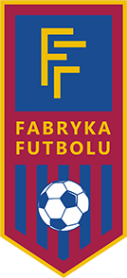                       FORMULARZ ZGŁOSZENIOWYImię i Nazwisko Dziecka ………………………………………………………………………………………………………………Data Urodzenia…………………………………………………Pesel Dziecka…………………………………………………...                         Telefony Kontaktowe / Adresy e-mailMama……………………………………………………………./ Mama……………………………………………………………………Tata………………………………………………………………../ Tata………………………………………………………………………OŚWIADCZENIEOświadczamy, że Nasze dziecko…………………………………………………………jest ubezpieczone od następstw nieszczęśliwych wypadków i nie wymaga dodatkowego ubezpieczenia obejmującego uczestnictwo w dodatkowych zajęciach sportowo-rekreacyjnych oraz przedsięwzięciach organizowanych przez  Akademię Piłkarską  Fabryka Futbolu……………………………………………………………………… Data, Podpis rodziców/ opiekunów prawnychOŚWIADCZENIEOświadczamy, że Nasze dziecko………………………………………………………….nie ma przeciwskazań zdrowotnych do uczestnictwa z zajęciach sportowych i meczach piłkarskich organizowanych przez  Akademię Piłkarską Fabryka Futbolu. Zobowiązuje się dostarczyć niezwłocznie zaświadczenie lekarskie od lekarza rodzinnego o brak przeciwskazań do podejmowania wysiłku fizycznego. Nie dostarczenie zaświadczenia powoduję, że za stan Naszego dziecka bierzemy pełną odpowiedzialność podczas zajęć.……………………………………………………………………….Data, Podpis rodziców/ opiekunów prawnychZGODA RODZICÓW / OPIEKUNÓW PRAWNYCHOświadczamy, że zapoznaliśmy się z regulaminem obowiązującym w Profesjonalnej Akademii Piłkarskiej Fabryka Futbolu  zobowiązujemy się w imieniu dziecka i własnym do jego przestrzegania oraz do systematycznego opłacania miesięcznych składek ( do 10-go dnia każdego miesiąca, płatne z góry za dany miesiąc) na rzecz  Akademii Piłkarskiej Fabryka Futbolu.………………………………………………………………………..Data, Podpis rodziców/ opiekunów prawnych                                                                